‘Modern Family’ Kids Set Two-Season Deal with Big Pay BumpThe core “Modern Family” kids have closed their deals to sign onto two more seasons of the ABC sitcom, Variety has learned. Insiders say “significant” pay raises were given to each of the young adult actors — Rico Rodriguez, Nolan Gould, Sarah Hyland and Ariel Winter.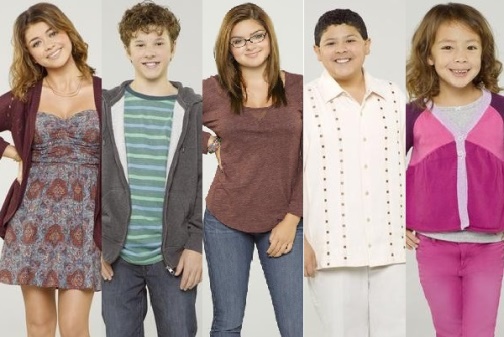 Variety 7.25.17http://variety.com/2017/tv/news/modern-family-kids-pay-raises-season-9-and-10-1202496487/